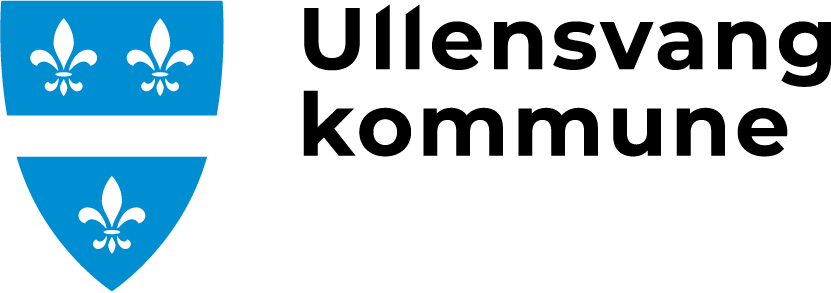 Pedagogisk rapport - barnehageVed tilvising til PPT UllensvangPedagogisk rapport er obligatorisk vedlegg ved alle nye tilvisingar av individsaker frå barnehage til PPT (foreldre/føresette skal alltid ha kopi)Rapporten skal vera mest mogleg fullstendig utfylt og følgje tilvisingaNår føresette eller andre instansar tilvise barn i barnehagealder, kan PPT be barnehagen om å fylle ut pedagogisk rapportStad:...................................................	Dato:........................................Pedagogisk leiar:..............................................................Styrar:...................................................................................Foreldre/føresette er gjort kjend med innhaldet:Dato:............................	Sign:..................................................................PersonaliaPersonaliaNamn på barnet:Fødselsdato:Barnehage:Avdeling:BakgrunnsinformasjonBakgrunnsinformasjonBakgrunnsinformasjonKva opplever du er den største utfordringa til barnet? Gje ei kort skildring.Kva opplever du er den største utfordringa til barnet? Gje ei kort skildring.Forhold rundt barnet som har særleg betydning for utviklingaForhold rundt barnet som har særleg betydning for utviklingaNår starta barnet i barnehagen?Når starta barnet i barnehagen?Barnet sine evner, kunnskap og utviklingsdugleik - STATUS(Gjer greie for både det barnet meistrar og strever med)Barnet sine evner, kunnskap og utviklingsdugleik - STATUS(Gjer greie for både det barnet meistrar og strever med)Barnet sine evner, kunnskap og utviklingsdugleik - STATUS(Gjer greie for både det barnet meistrar og strever med)Sterke sider Sterke sider Skildra barnet sine sterke sider. InteresserInteresserKva er barnet spesielt interessert i? Kva aktivitetar likar barnet? Språkleg Dersom barnet er minoritetsspråkleg Språkleg Dersom barnet er minoritetsspråkleg Språkforståing, ordforråd, setningsbygnad/grammatikk, uttale, turtaking, språk i bruk/kommunikasjonsevner, språkleg medvitKor lenge har barnet budd i Noreg? Kva språk snakkar barnet heime? Sosial og emosjonell fungering Sosial og emosjonell fungering Leik og samhandling med andre born og vaksne, sjølvhevding, sjølvkontroll, samarbeid og trivselKonsentrasjon og merksemd Konsentrasjon og merksemd Evne til å starte, oppretthalda og avslutta leik/aktivitet (sjølvvalt og vaksenstyrt), evne til å ta i mot beskjedar, meistring av overgangarMotorikk Motorikk Fin- og grovmotorisk fungering, kroppsmedvitKorleis fungerar barnet i daglege gjeremål i barnehagenKorleis fungerar barnet i daglege gjeremål i barnehagenMåltid, av- og påkledning, toalett, overgang i dagsrytmen, korleis søkje barnet kontakt og hjelpMedisinske tilhøveMedisinske tilhøveSjukdom og evnt. andre tilhøve.Syn/høyrselSyn/høyrselEr syn og høyrsel sjekka? (ev kvar)?AnnaAnnaAnna viktig informasjonBakgrunnsopplysningar og opplysningar om barnehagen Gjer greie for barnehagen sine føresetnader i forhold til det aktuelle barnetBakgrunnsopplysningar og opplysningar om barnehagen Gjer greie for barnehagen sine føresetnader i forhold til det aktuelle barnetBakgrunnsopplysningar og opplysningar om barnehagen Gjer greie for barnehagen sine føresetnader i forhold til det aktuelle barnetFysiske forholdFysiske forholdStorleik på barnehagen, avdelinga, gruppa, rominndeling, Bemanning og kompetanseBemanning og kompetansePersonaltettleik, ekstra ressursar. Pedagogisk leiar si utdanning. Samarbeid barnehage - heimSamarbeid barnehage - heimSkildra kvaliteten på samarbeidet mellom barnehagen og heimenBarnet sitt utbytte av barnehagetilbodetGjer ei vurdering av barnet sitt utbytte av barnehagetilbodet  innan dei ulike områdaBarnet sitt utbytte av barnehagetilbodetGjer ei vurdering av barnet sitt utbytte av barnehagetilbodet  innan dei ulike områdaBarnet sitt utbytte av barnehagetilbodetGjer ei vurdering av barnet sitt utbytte av barnehagetilbodet  innan dei ulike områdaSpråkSpråkSosialtSosialtMotoriskMotoriskInteresserInteresserPraktisk - ADLPraktisk - ADLKonsentrasjon og merksemdKonsentrasjon og merksemdTiltak og kartleggingTiltak og kartleggingTiltak og kartleggingKartleggingKartleggingKva kartlegging er gjennomført? Kort utgreiing av resultat. Legg ved kopi av resultat og profil. Kopi av TRAS skal leggjast vedTiltakTiltakI kva situasjonar er det prøvd ut tiltak? Legg ved kopi av daterte og evaluerte tiltaksplanar.VedleggVedleggSkal leggjast ved:Kopi av TRAS Kopi av evaluerte tiltaksplanarAnna: